СОВЕТНАРОДНЫХ ДЕПУТАТОВПЕТРОВСКОГО СЕЛЬСКОГО ПОСЕЛЕНИЯПАВЛОВСКОГО МУНИЦИПАЛЬНОГО РАЙОНАВОРОНЕЖСКОЙ ОБЛАСТИР Е Ш Е Н И ЕОт04.12.2017№ 168с. ПетровкаО предоставлении льгот
по уплате земельного налогаВ соответствии со ст. 387, 391 Налогового кодекса Российской Федерации, ст. 14 Федерального закона от 06.10.2003 года №131-ФЗ «Об общих принципах организации местного самоуправления в Российской Федерации», руководствуясь Уставом Петровского сельского поселения, Совет народных депутатов Петровского  сельского поселенияРЕШИЛ:Освободить от уплаты земельного налога за земельные участки, приобретённые (предоставленные) для ведения личного подсобного хозяйства участников добровольной народной дружины созданной на территории Петровского сельского поселения Павловского муниципального района Воронежской области согласно Приложению.Опубликовать настоящее решение в  муниципальной газете «Павловский муниципальный вестник» и разместить  его  на официальном сайте  Петровского сельского поселения в сети" Интернет"www.petrovskoe-pavlovskregion.ru.Действие настоящего решения распространяется на правоотношения, возникшие с 1 января 2018 года.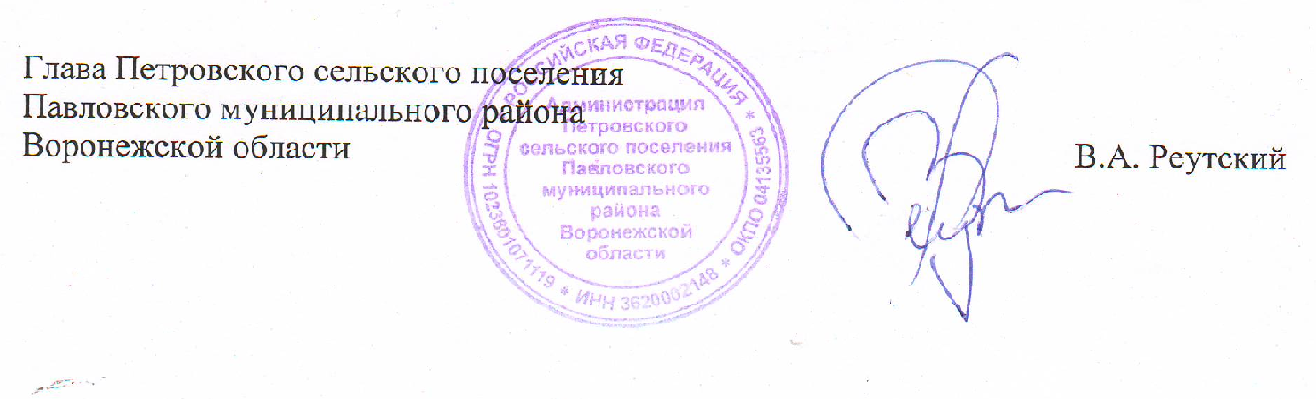                                                                            Приложение к решению Совета
                                                                           народных депутатов Петровского
                                                                           сельского поселения Павловского
                                                                           муниципального района Воронежской области
                                                                           от  04.12.2017г.  № 168СПИСОК                                                                                                                                   № п/пФамилия, имя, отчествоадрес места жительства№ телефонаПримечание1Богатырев Владимир  Петровичс.Петровка,проспектРеволюции, 898 910 24048442ГермоненкоАлександр Викторовичс.Петровкаул.Кирова,568 950 7746170командир народной дружины3Зозулин Александр Николаевичс.ПетровкапроспектРеволюции,558 919 232 16554КуренковБорис Владимировичс.Михайловка, ул.Садовая.128 910 28753235МазницынПавел Ивановичс.Петровка, ул.Давиденко,208 919 23312946Олейников  Евгений  Александровичс.Петровка,ул.Лизы Чайкиной,118 951 87568797Олейников  Андрей   Александровичс.Петровка,ул.Лизы Чайкиной,118 950 768 17328Першин Иван Александровичс.Михайловка, ул.А.Матросова ,618 952 10251249ХлабыстовОлег   Геннадьевичс.Петровкаул.Лизы Чайкиной,278 910 281 688710ЦыбулинАндрей Евгеньевичс.Петровка, ул.Давиденко,518 950 768612211ЧереповскийСергей  Сергеевичс.Петровка,ул.Кирова,538 900 3045849